Ji.hlava online uspěla. Cenu diváků získala Nová šichta.Čtyřiadvacátá dokumentární Ji.hlava se blíží do finále. Divácky uspěla: akreditovalo se o polovinu více diváků než loni. V pátek večer také rozdala svá poslední ocenění. Cenu diváků udělili akreditovaní návštěvníci snímku Nová Šichta režiséra Jindřicha Andrše. Cenu za nejkrásnější festivalový plakát roku získal Anifilm. Snímky z programu je možné sledovat do neděle. 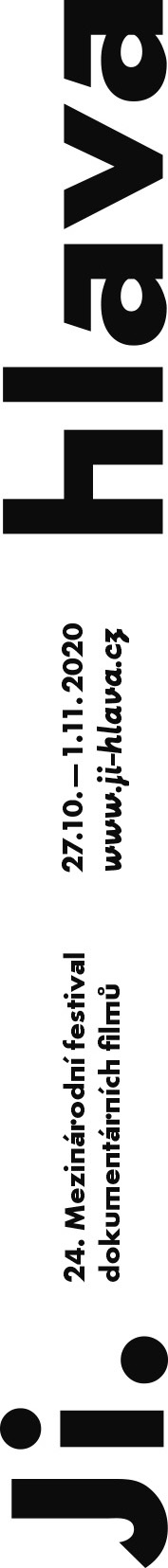 „Letošní ji.hlavský filmový festival byl v mnohém jiný. Jako tradičně ale nabídl kvalitní program a zájem byl velký. Máme radost, že diváci přijali naši výzvu a udělali si Ji.hlavu doma,“ říká ředitel festivalu Marek Hovorka. „Podařily se i společné dokumentární zážitky. Diváci se domlouvali na dálku a společně sledovali filmy, aby o nich pak mohli diskutovat. Z toho máme radost! A děkujeme za všechny fotografie z domácích kin,“ dodává Hovorka.Letošní Ji.hlava vydala téměř 6000 akreditací, což je o 10 procent více než loni. Nárůst zaznamenal jak prodej diváckých akreditací, který narostl o polovinu oproti loňsku, tak i akreditací pro filmové profesionály. Těch se letos zúčastnilo téměř 1500, což je o 10 procent více než v loňském roce. Filmy z letošního programu mají zatím 45 tisíc zhlédnutí. „Diváci se často nedívali sami, takže ve skutečnosti předpokládáme až 60 tisíc zhlédnutí,“ říká Hovorka. Živé vysílání festivalového kanálu YouTube, kde bylo možné sledovat ji.hlavské studio, program Inspiračního fóra a také Ji.hlavy dětem, pak mělo 40 tisíc zhlédnutí.„Věříme, že letos objevili Ji.hlavu a dokumentární filmy noví diváci. Předpokládám, že na internetu již v nějaké podobě zůstaneme, ale do kina se všichni moc těšíme,“ říká k letošnímu online ročníku Hovorka.Cena diváků pro Novou šichtuV pátek večer udělila Ji.hlava poslední ocenění.  Cenu diváků získal režisér Jindřich Andrš za film Nová šichta. Snímek, který vznikal téměř čtyři roky, je výpovědí o člověku, který je nucen čelit velké životní výzvě. Horník Tomáš Hisem, který celý život fáral v dole na ostravsku, přijde o práci, rozhodne se začít znovu a stát se programátorem. „Film jsme točili především pro diváky, a máme velkou radost, že jej nyní diváci v hlasování ocenili. Pro nás to však znamená pouze začátek další šichty. Moc bychom si přáli, aby film zaujal nejen festivalové filmové nadšence, ale i horníky, lidi z dělnických profesí nebo zaměstnance IT firem a korporátů. Aby se přes něj setkali lidé, kteří by se normálně nepotkali a mohli jeden druhému tak o něco lépe porozumět,“ říká Jindřich Andrš o filmu, který kromě dvou cen na letošní Ji.hlavě (Česká radost, Cena Silver Eye), získal také dvě ceny na německém festivalu DOK Leipzig. Novou šichtu bude možné, díky společnosti Artcam Films, vidět od 11. února také v kinech.Diváci také hlasovali pro nejlepší festivalový plakát. Z konkurence čtyřiceti tří plakátů z celého světa vybrali vizuál Mezinárodního festivalu animovaných filmů Anifilm. Cenu poroty (složenou z účastníků Festivalu Identity) vyhrál Tchajwanský mezinárodní dokumentární festival.Dokumentární Ji.hlava stále nekončí. Až do neděle 8. listopadu bude možné zhlédnout téměř všechny oceněné filmy: Bílá na bílé Viery Čákanyové, Vlci na hranicích Martina Páva, Dům Judith Auffray, Nahnutý člověk tvůrčí dvojice Marie-Violaine Brincard a Olivier Dury či například Vivos a CoroNation od Aj Wej-weje, který letos získal také Cenu za přínos kinematografii. Seznam všech aktuálně dostupných filmů lze nalézt na festivalovém webu.Cena akreditace je 350 Kč (lze zaplatit i více. Z každé akreditace věnujeme 60 % filmařům a rozdělíme je spravedlivě podle toho, jak bude který film sledovaný).Další informace na www.ji-hlava.cz a také na festivalovém Facebooku a Instagramu.PARTNEŘI A SPONZOŘIHlavní podporovateléMinisterstvo kultury ČRStátní fond kinematografie Kreativní Evropa MEDIAStatutární město Jihlava Kraj Vysočina Generální mediální partnerČeská televize Hlavní mediální partnerČeský rozhlasExkluzivní mediální partneřiAktuálně.czRespektZa podporyFondy EHP a NorskaKorean Film CouncilVelvyslanectví USA Current Time TVZastoupení Evropské komise v České republiceČeská centraVelvyslanectví Nizozemského královstvíItalský kulturní institut Rakouské kulturní fórumGoethe-Institut Česká republikaFrancouzský institutPolský institutRumunský kulturní institut German FilmsZastoupení vlámské vlády v ČRPortugalské centrum Praha Velvyslanectví Dánského království Maďarský kulturní institut PrahaSlovenský institutVelvyslanectví Státu IzraelStátní fond kultury ČRJan BartaPartner festivaluCzech TourismPartneři Industry programu Kreativní Evropa MEDIAStátní fond kinematografieMezinárodní visegrádský fondMinisterstvo kultury ČRAsociace producentů v audioviziStatutární město JihlavaCentral European InitiativeKancelář Kreativní Evropa ČR - MEDIAČeské filmové centrum Partneři Inspiračního fóraPražská kancelář Heinrich-Böll-StiftungFriedrich-Ebert-Stiftung - zastoupení v České republiceMasarykova demokratická akademieMezinárodní visegrádský fondDiakonie ČCE - Středisko humanitární a rozvojové spolupráceFriedrich Naumann Foundation for FreedomSlovensko-český ženský fondMinisterstvo zahraničních věcí - Odbor států subsaharské Afriky Kancelář Kreativní Evropa ČR Hnutí DUHA – Přátelé Země Česká republika Česká křesťanská akademie Jihlava RespektAktuálně.cz | Radio Wave Partneři Ji.hlava Film FundUPPSoundsquareCentrum dokumentárního filmu Spolupořadatel Industry sekceInstitut dokumentárního filmuPartnerský projektDoc Alliance FilmsRegionální partneři CZ LOKOČeskoslovenská obchodní bankaChestertonMitechSeposVysoká škola polytechnická JihlavaWOOD-FOREST GROUPPartner pro udržitelnou mobilituAutonapůl - První český carsharingOficiální přepravní partner FedEx ExpressFotografický partner NikonPartner VR ZoneGo360Oficiální pivo festivaluPivovar MadCatPartner třídění odpadůEKO-KOMOficiální dodavatelé AutocolorAZ TranslationsBIOFILMSBöhmCzc.czDřevovýroba PodzimekFine CoffeeHustákICOM transportJeřáby HanyšKOMA ModularMerch4UM-SOFTNatural JihlavaSÁRASinchUrbaniaVinařství KolbyPartneři Ji.hlava dětemKavárna PasekaHusták Bistro na tři tečky Oblastní galerie VysočinyDům Gustava MahleraBaby OfficeČT:DDětský lesní klub HájenkaNikon ŠkolaEKO-KOMVOŠG a SUŠG DIODTělovýchovná jednota Sokol JihlavaDidaDivSemitamDále spolupracujemeAerofilmsBombus EnergyDům kultury a odborů JihlavaDopravní podnik města JihlavyEdison FilmhubHorácké divadlo JihlavaKonířMěsto TřešťNewton MediaOblastní galerie VysočinyPrádelna a čistírna JihlavaStudio VOKOMediální partneři 25fpsA2CinepurDějiny a současnostFilm a dobaIluminaceRadio 1Regionální mediální partneři Jihlavská DrbnaJihlavské listyHitrádio VysočinaNáš RegionMediální spolupráceArtMapČSFDFestival GuideFlash ArtFull MoonHIS VoiceHeroineHostKult.czNový prostorProtišedi.czRevolver RevueSNIP & CO7.GZahraniční mediální partneřiVarietyCineuropaFilm New EuropeKapitálKinema.skKinečkoKino IkonModern Times Review